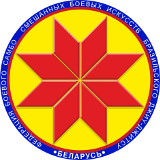 Турнир по дзюдо среди детей«Минск Open 2»ПРОТОКОЛ21 октября 2018,  Минск                                                                         2010-2011 г.р.,  -38кгГлавный судья										А.А. Воронович№ п/пФИО123ОчкиМесто1Апанасик Александр2Левицкий Артём3Баран Илья